ПАВЛОГРАДСЬКА МІСЬКА РАДАВИКОНАВЧИЙ КОМІТЕТР І Ш Е Н Н Я11.07.2018 р.		         		 м.Павлоград	                         № 463Про затвердження складу комісії з визначення та відшкодування збитківвласнику землі – територіальній громаді міста Павлоград Згідно з ст. 40, ч.1 ст. 52, ч.6 ст. 59 Закону України ”Про місцеве самоврядування в Україні”, на підставі ст.156,157 Земельного кодексу України, Цивільного кодексу України,  Податкового кодексу України, керуючись Порядком визначення та відшкодування збитків власникам землі та землекористувачам, затвердженим постановою Кабінету Міністрів України  № від 19.04.1993 року №284 (з внесеними змінами), з метою  посилення контролю за використанням земель, створення єдиних організаційно-правових та економічних засад визначення розмірів збитків, заподіяних внаслідок  використання земельних ділянок  з порушенням норм діючого земельного та податкового законодавства,   виконком міської ради       В И Р І Ш И В :1. Затвердити  склад комісії з визначення та відшкодування збитків власнику землі – територіальній громаді міста Павлоград (додаток 1).2. Затвердити вимоги до змісту акту про визначення збитків (додаток 2).3. Затвердити форму повідомлення про визначення збитків (додаток 3).4. Вважати таким, що втратило чинність рішення виконкому Павлоградської міської ради від 23.05.2012р. №426 “Про затвердження складу комісії з визначення та відшкодування збитків власникам землі і землекористувачам”.5. Координацію роботи щодо виконання даного рішення покласти на начальника відділу земельно-ринкових відносин  Вишнякову О.О., контроль – на першого заступника міського голови Мовчана В.С. Міський голова						                                 А.О.Вершина                                                                                          Додаток 1                                                                                          до рішення виконавчого комітету                                                                                          Павлоградської міської ради                                                                                            від 11.07.2018р.  № 463С К Л А Дкомісії з визначення та відшкодування збитківвласнику землі – територіальній громаді міста ПавлоградНачальник відділу земельно-ринкових відносинПавлоградської міської ради 			                    	                           О.О.Вишнякова                                                                                         Додаток 2                                                                                                до рішення виконавчого комітету                                                                                                Павлоградської міської ради                                                                                                  від 11.07.2018р.  №  463Вимоги до змісту акту про визначення збитків власнику землі -територіальній громаді міста Павлоград«___»________20___р.                                                                                        м. ПавлоградКомісією для визначення збитків власнику землі (далі - Комісія), що діє на підставі рішення виконавчого комітету Павлоградської міської ради у складі (додаток 1)                          за участю представника суб’єкта господарювання складено цей акт.Зміст акту:1.Загальна частина, в якій зазначаються:1.1. Визначення підстав для користування суб’єктом господарювання земельною ділянкою або територією  об’єкту благоустрою або констатація їх відсутності.1.2. Опис земельної ділянки (встановлено об’єкт, розпочато будівництво, вільна, тощо).1.3. Констатація  факту сплати коштів за користування ділянкою чи територією, або відсутності ( часткової сплати).2.Перелік документів (рішення, розпорядження, листи), з якими працювала комісія.3.Розрахунок розміру збитків за використання суб’єктом господарювання земельної  ділянки (території) за фактичною адресою станом на перше число місяця проведення засідання комісії.4.Заключна частина, в якій визначається:4.1.Сума неодержаного територіальною громадою міста Павлоград доходу визначається збитками, які нанесені територіальній громаді за час фактичного використання (невикористання земельної ділянки (території).4.2.Акт подається на затвердження виконавчому комітету Павлоградської міської ради.Начальник відділу земельно-ринкових відносинПавлоградської міської ради 			                    	                           О.О.Вишнякова                                                                                          Додаток  3                                                                                          до рішення виконавчого комітету                                                                                          Павлоградської міської ради                                                                                          Від 11.07.2018р. № 463                                                                                          Назва юридичної особи,                                                                                          її юридична або фактична адреса                                                                                          П.І.Б. фізичної особи,                                                                                          її адреса за місцем реєстрації                                                                                          або фактичного проживання ПОВІДОМЛЕННЯНа підставі “Порядку визначення та відшкодування  збитків власникам землі та землекористувачам”, затвердженого постановою Кабінету Міністрів України  від 19.04.1993р. № 284 (з внесеними змінами)  з метою відшкодування збитків, заподіяних внаслідок  використання земельних ділянок із порушенням вимог земельного законодавства, комісією по визначенню збитків  на засіданні, яке відбулося «___»___________20__року, розглянуті матеріали про розрахунок збитків, які нанесені територіальній громаді міста Павлоград та підлягають відшкодуванню внаслідок використання земельної ділянки з порушенням  вимог земельного законодавства.Пропонуємо у місячний термін з дня надходження цього повідомлення  розглянути його разом з актом про визначення збитків власнику землі від «__»__________20___р. №____, затвердженим рішенням виконавчого комітету Павлоградської міської ради від «__»________20___р.  та  інформувати у письмовій  формі про результати розгляду для врегулювання спору у досудовому порядку.У разі визнання  вимог, добровільне відшкодування збитків територіальній громаді міста Павлоград, заподіяних внаслідок використання земельних ділянок із порушенням вимог земельного законодавства, здійснюється  шляхом сплати встановленої суми збитків на розрахунковий рахунок  Павлоградської міської ради за такими реквізитами:Р/р 31416611004032Код платежу 24062200ОКПО 37936856Отримувач  – УДКСУ у м. Павлограді  Дніпропетровської областіБанк  отримувача : ГУ ДКУ у Дніпропетровській області, МФО 805012Призначення платежу – збитки внаслідок використання земельних ділянок без правовстановлюючих документів.У разі відмови добровільно відшкодувати завдані збитки Павлоградською міською радою буде направлено позов  до суду про примусове відшкодування збитків та вжиття інших заходів, спрямованих  на поновлення порушених прав територіальної громади у сфері земельних відносин.До повідомлення додаються :1. Копія Акту про визначення збитків власнику землі від «__»____20___р. №___.2.Копія рішення виконавчого комітету Павлоградської міської ради від «___»_______20___р. №____ «Про затвердження акту про визначення збитків власнику землі».Міський голова(заступник міського голови)                                 підпис                                                 П.І.Б.МовчанВіталій Сергійовичперший заступник міського голови,голова комісіїПацкоСвітлана Григорівназаступник міського голови з питаньдіяльності виконавчих органів ради,заступник голови комісії  ВишняковаОлена  Олегівнаначальник  відділу земельно – ринковихвідносин, секретар комісіїКоценкоВалентина Василівнаначальник  відділу  містобудуваннята архітектури, головний архітектор містаЯлиннийОлег Івановичначальник юридичного відділуЧубенкоОлена Віталіївнаначальник відділу доходів та моніторингу розрахунків за енергоносії фінансового управління СаввінаАлеся Сергіївнаначальник відділу у м.Павлоградіміськрайонного управління у Павлоградському, Юріївському  районах та м. Павлограді головного управління Держгеокадастру  у  Дніпропетровській області (за згодою)АндрєєваЕльвіра Геннадіївнаначальник відділу адміністрування місцевих податків і зборів, екологічного податку та рентної плати території обслуговування Західно -Донбаської ОДПІ управління податків і зборів                         з юридичних осіб ГУ ДФС у Дніпропетровській області (за згодою)ШереметЮлія  Миколаївнаголовний  державний ревізор – інспекторвідділу адміністрування податків та зборівз фізичних осіб та єдиного внеску територіїобслуговування  Західно - Донбаської  ОДПІ ГУ ДФС у Дніпропетровській області (за згодою)ПоловицяДмитро Вадимовичперший заступник начальника Державної екологічної інспекції у Дніпропетровській області (за згодою)Суб’єкт   господарювання, який заподіяв збитки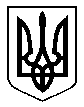 